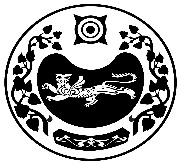 РОССИЯ ФЕДЕРАЦИЯЗЫ				РОССИЙСКАЯ ФЕДЕРАЦИЯ           ХАКАС РЕСПУЛИКАНЫН                                                         РЕСПУБЛИКА ХАКАСИЯ                                           АFБАН ПИЛТÍРÍ  РАЙОНЫ			             УСТЬ-АБАКАНСКИЙ РАЙОН             ПỸỸР ПИЛТÍРÍ  ААЛ ЧŐБÍ                                                             АДМИНИСТРАЦИЯ                АДМИНИСТРАЦИЯЗЫ                                                         УСТЬ-БЮРСКОГО СЕЛЬСОВЕТАРАСПОРЯЖЕНИЕот  01.02.2021г.                         с. Усть–Бюр                                       № 7-рОб утверждении порядка проведенияАдминистрацией Усть-Бюрского сельсоветаУсть-Абаканского района Республики Хакасиямониторинга финансового менеджмента     В соответствии с пунктом 6 статьи 160.2-1 Бюджетного кодекса Российской Федерации и в целях проведения Администрации Усть-Бюрского сельсовета  Усть-Абаканского района Республики Хакасия (далее – администрация Усть-Бюрского сельсовета) мониторинга качества финансового менеджмента в отношении главных распорядителей средств бюджета муниципального образования Усть-Бюрский сельсовет, главных администраторов доходов бюджета муниципального образования Усть-Бюрский сельсовет, главных администраторов источников финансирования дефицита  бюджета муниципального образования Усть-Бюрский сельсовет:1. Утвердить прилагаемый Порядок проведения администрацией Усть-Бюрского сельсовета мониторинга финансового менеджмента (далее-Порядок).2. Главному бухгалтеру централизованной бухгалтерии администрации Усть-Бюрского сельсовета обеспечить:2.1. осуществление сбора материалов и сведений не позднее 01 апреля года, следующего за отчетным финансовым годом: - от главных распорядителей средств бюджета муниципального образования Усть-Бюрский сельсовет, главных администраторов доходов бюджета муниципального образования Усть-Бюрский сельсовет, главных администраторов источников финансирования дефицита бюджета муниципального образования Усть-Бюрский сельсовет (далее - главные администраторы), необходимых для проведения мониторинга качества финансового менеджмента (далее — мониторинг), в соответствии с Порядком;- от контрольно-счетной палаты Усть-Абаканского района о выявленных нарушениях, допущенных в отчетном периоде главным администратором;- от Отделения №10 УФК по Республике Хакасия о приостановлении операций по расходованию средств на лицевых счетах получателей средств бюджета администрации Усть-Бюрского сельсовета, открытых в УФК по Республике Хакасия, в связи с нарушением в отчетном финансовом году процедур исполнения судебных актов, предусматривающих обращение взыскания на средства бюджета муниципального образования Усть-Бюрский сельсовет;2.2. определение итоговых оценок качества финансового менеджмента главных администраторов в соответствии с Порядком, формирование и публикацию отчета о результатах мониторинга на официальном сайте администрации Усть-Бюрского сельсовета в информационно-телекоммуникационной сети "Интернет" не позднее 15 мая года, следующего за отчетным финансовым годом.3. Ответственным исполнителям (Терской З.О., Рассказовой Т.А.) обеспечить предоставление расчетов показателей качества согласно приложениям 1-4 к Порядку в срок до 01 апреля года, следующего за отчетным.4. Контроль за исполнением настоящего распоряжения возложить на главного бухгалтера централизованной бухгалтерии администрации Усть-Бюрского сельсовета.Глава Усть-Бюрского сельсовета                                                         Е.А.ХаритоноваУтвержденраспоряжением администрации Усть-Бюрского сельсоветаот 01.02.2021 г. № 7-рПОРЯДОК ПРОВЕДЕНИЯ АДМИНИСТРАЦИЕЙ УСТЬ-БЮРСКОГО СЕЛЬСОВЕТА МОНИТОРИНГА КАЧЕСТВА ФИНАНСОВОГО МЕНЕДЖМЕНТАI. Общие положения1. Настоящий Порядок в соответствии с пунктом 6 статьи 160.2-1 Бюджетного кодекса Российской Федерации  определяет правила проведения Администрацией Усть-Бюрского сельсовета  Усть-Абаканского района Республики Хакасия (далее-Администрация) мониторинга качества финансового менеджмента в отношении главных распорядителей средств  бюджета муниципального образования Усть-Бюрский сельсовет, главных администраторов доходов  бюджета муниципального образования Усть-Бюрский сельсовет, главных администраторов источников финансирования дефицита  бюджета муниципального образования Усть-Бюрский сельсовет (далее соответственно - мониторинг, главный администратор, бюджет муниципального образования), в том числе:1) правила расчета и анализа значений показателей качества финансового менеджмента, формирования и представления информации, необходимой для проведения мониторинга;2) правила формирования и представления отчета о результатах мониторинга (далее - отчет).2. По результатам проведения мониторинга в отношении главных администраторов, являющихся объектами мониторинга, Администрация, являющееся субъектом мониторинга, формирует отчет.3. Мониторинг в отношении главных администраторов проводится путем анализа и оценки исполнения выполняемых главными администраторами бюджетных полномочий, в том числе результатов выполнения бюджетных процедур и (или) операций (действий) по выполнению бюджетных процедур, а также управления активами, осуществления закупок товаров, работ и услуг для обеспечения муниципальных нужд (далее - процедуры и операции в рамках финансового менеджмента).4. Мониторинг проводится в целях:определения качества финансового менеджмента главных администраторов;предупреждения, выявления и пресечения бюджетных нарушений, определенных статьей 306.1 Бюджетного кодекса Российской Федерации;выявления главными администраторами бюджетных рисков;подготовки и реализации главными администраторами мер, направленных на минимизацию (устранение) бюджетных рисков, повышение качества финансового менеджмента, в том числе на достижение целевых ориентиров значений показателей качества финансового менеджмента, достижение которых свидетельствует о высоком качестве финансового менеджмента (далее - целевые значения показателей качества финансового менеджмента).Мониторинг проводится на основании:данных бюджетной отчетности, представляемой в Администрацию главными администраторами;необходимой для расчета показателей качества финансового менеджмента информации, представляемой в Администрацию главными администраторами в соответствии с настоящим Порядком;результатов внешней проверки контрольно-счетной палаты Усть-Абаканского района годовой бюджетной отчетности главных администраторов (администраторов) бюджетных средств (в части информации о выявленных в объектах мониторинга бюджетных нарушениях);информации, имеющейся в распоряжении Администрации;общедоступных (размещенных на официальных сайтах в информационно-телекоммуникационной сети "Интернет") сведений (далее - источники информации).6. Мониторинг проводится ежегодно по итогам отчетного финансового года в отношении главных администраторов, указанных в ведомственной структуре расходов  бюджета муниципального образования Усть-Бюрский сельсовет  в отчетном финансовому году (за исключением главных администраторов, вновь созданных и начавших деятельность в отчетном финансовом году, а также ликвидированных в течение отчетного финансового года, либо находящихся в процессе ликвидации в текущем финансовом году). Годовой мониторинг за отчетный финансовый год проводится в срок до 15 мая года, следующего за отчетным.7. При невозможности определения значений показателей качества финансового менеджмента за отчетный финансовый год (например, в случае начала деятельности вновь созданного главного администратора или в случае упразднения главного администратора в течение отчетного финансового года), Администрацией определяется возможность использования источников информации для проведения мониторинга и расчета показателей качества финансового менеджмента по итогам финансового года, в том числе исходя из длительности периода, за который получена информация для проведения мониторинга.II. Правила расчета и анализа значений показателей качествафинансового менеджмента, формирование и представлениеинформации, необходимой для проведения мониторинга8. Администрация с использованием данных из источников информации рассчитывает по каждому главному администратору итоговую оценку качества финансового менеджмента, целевые значения показателей качества финансового менеджмента, оценку качества управления расходами бюджета (в том числе осуществления закупок товаров, работ и услуг для обеспечения муниципальных нужд), оценку качества управления доходами бюджета, оценку качества ведения учета и составления бюджетной отчетности,  оценку качества управления активами (имуществом) в соответствии с приложениями NN 1 – 6  к настоящему Порядку.9. В целях расчета показателей качества финансового менеджмента, предусмотренных в приложениях NN 1 - 4 к настоящему Порядку, при проведении годового мониторинга:9.1 главный бухгалтер централизованной бухгалтерии администрации Усть-Бюрского сельсовета обеспечивает в срок не позднее 01 апреля года, следующего за отчетным финансовым годом, осуществление сбора сведений и информации по запросу:  от Отделения №10 УФК по Республике Хакасия о приостановлении операций по расходованию средств на лицевых счетах получателей средств бюджета района, открытых в УФК по Республике Хакасия, в связи с нарушением в отчетном финансовом году процедур исполнения судебных актов, предусматривающих обращение взыскания на средства бюджета муниципального образования Усть-Бюрский сельсовет, заполнение которых предусмотрено приложением №7 к настоящему Порядку;от Контрольно-счетной палаты Усть-Абаканского района -                              о выявленных нарушениях, допущенных в отчетном периоде главным администратором, заполнение которых предусмотрено приложением №8 к настоящему Порядку;от главных администраторов - необходимых для проведения мониторинга в соответствии с приложениями 1-4 Порядка, не позднее 01 апреля года, следующего за отчетным финансовым годом;9.2. Главные администраторы представляют в Администрацию на бумажном и электронном носителях и (или) в электронном виде сведения об исковых требованиях и судебных решениях, вступивших в законную силу, заполнение которых предусмотрено приложением N 9 к настоящему Порядку, до 01 апреля года, следующего за отчетным финансовым годом.10. В случае невозможности определения (отсутствия) значений отдельных показателей, групп показателей качества финансового менеджмента у главного администратора в отчете вместо рассчитанных оценок указывается буква "н". Вес этого показателя пропорционально перераспределяется на другие показатели в группе качества финансового менеджмента.III. Правила формирования и представления отчета о результатах мониторинга, использование сведений, содержащихся в отчете11. На основании данных расчета показателей качества финансового менеджмента Администрация формирует отчет по главным администраторам и публикует на официальном сайте Администрации Усть-Бюрского сельсовета в информационно-телекоммуникационной сети "Интернет".Отчет содержит следующие сведения:а) значения итоговой оценки качества финансового менеджмента главного администратора и всех показателей, используемых для ее расчета;б) целевые значения показателей качества финансового менеджмента и рассчитанные отклонения от этих целевых значений.12. Главные администраторы по результатам проведения годового мониторинга направляют в Администрацию сведения о ходе реализации мер, направленных на повышение качества финансового менеджмента, заполнение которых предусмотрено приложением № 10 к настоящему Порядку, в срок до 1 августа года, следующего за отчетным финансовым годом.13. При заполнении сведений о ходе реализации мер, направленных на повышение качества финансового менеджмента, по каждой группе показателей, значение оценки по которой отклоняется от целевого значения в отрицательную сторону более чем на 25%, должны быть указаны причины отклонения и данные о планируемых (исполняемых) мероприятиях, направленных на достижение целевых значений соответствующих групп показателей.14. При направлении сведений о ходе реализации мер, направленных на повышение качества финансового менеджмента, главные администраторы прилагают к ним копии документов, подтверждающих выполнение мероприятий, направленных на обеспечение достижения целевых значений показателей качества финансового менеджмента.           